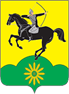 ПОСТАНОВЛЕНИЕАДМИНИСТРАЦИИ МУНИЦИПАЛЬНОГО ОБРАЗОВАНИЯ ТИХОРЕЦКИЙ РАЙОН от 7 октября 2013 года								     № 1721г. ТихорецкОб утверждении Положения об отделе по взаимодействию со средствами массовой информации администрации муниципального образования Тихорецкий район(с изменениями от 4 июля 2019 года № 999, от 14 июля 2020 года № 1109)На основании решения Совета муниципального образования Тихорецкий район от 21 августа 2013 года № 571 «О внесении изменения в решение Совета муниципального образования Тихорецкий район от 26 мая 2008 года №7, протокол № 1 «О структуре администрации муниципального образования Тихорецкий район» п о с т а н о в л я ю:1.Утвердить Положение об отделе по взаимодействию со средствами массовой информации администрации муниципального образования Тихорецкий район (прилагается).2.Контроль за выполнением настоящего постановления возложить на заместителя главы Тихорецкого района О.Н. Ткаченко.3.Постановление вступает в силу со дня его подписания.Глава муниципального образования Тихорецкий район 							       А.А. ПерепелинПОЛОЖЕНИЕоб отделе по взаимодействию со средствами массовой информации администрации муниципального образования Тихорецкий район1.ОБЩИЕ ПОЛОЖЕНИЯ1.1.Отдел по взаимодействию со средствами массовой информации администрации муниципального образования Тихорецкий район (далее - отдел) является функциональным органом администрации муниципального образования Тихорецкий район.1.2.Отдел создан в целях своевременного освещения деятельности администрации муниципального образования Тихорецкий район (далее - администрации), взаимодействия со средствами массовой информации, расположенными на территории муниципального образования Тихорецкий район.1.3.В своей деятельности отдел руководствуется Конституцией Российской Федерации и законодательством Российской Федерации, указами Президента Российской Федерации, постановлениями и распоряжениями Правительства РФ, законодательством Краснодарского края, Уставом муниципального образования Тихорецкий район, нормативными правовыми актами муниципального образования Тихорецкий район, настоящим Положением.1.4.Отдел возглавляет начальник, который назначается на должность и освобождается от должности главой муниципального образования Тихорецкий район. Начальник отдела непосредственно подчиняется заместителю главы муниципального образования Тихорецкий район, в пределах своей компетенции обеспечивает выполнение поручений главы муниципального образования Тихорецкий район, его заместителей и управляющего делами администрации муниципального образования Тихорецкий район. 2.ОСНОВНЫЕ ЗАДАЧИ ОТДЕЛА2.1.В соответствии с целями своей деятельности отдел осуществляет следующие задачи:2.1.1.Формирование в общественном сознании на базе имеющихся средств массовой информации четкого представления о деятельности органов местного самоуправления Тихорецкого района в целом, главы муниципального образования Тихорецкий район, его заместителей, органов администрации муниципального образования Тихорецкий район.2.1.2.Информационное обеспечение деятельности главы муниципального образования Тихорецкий район, администрации муниципального образования Тихорецкий район.2.1.3.Организация работы по эффективному взаимодействию со средствами массовой информации.2.1.4.Предоставление средствам массовой информации сведений о деятельности главы муниципального образования Тихорецкий район, об издаваемых им актах, заявлениях, выступлениях, встречах и других мероприятиях с его участием.2.1.5.Обеспечение соблюдения антимонопольного комплаенса в администрации муниципального образования Тихорецкий район.2.1.6.Обеспечение соблюдения требований антикоррупционного законодательства.2.1.7.Иные задачи в соответствии с законодательством Российской Федерации, муниципальными правовыми актами муниципального образования Тихорецкий район, направленными на осуществление целей деятельности Отдела.2.1.8.Ведение созданных в социальных сетях аккаунтов администрации на основании графика выхода и содержания публикаций в социальных сетях о мероприятиях администрации муниципального образования Тихорецкий район.2.1.9.Взаимодействие с департаментом информационной политики администрации Краснодарского края по вопросам организации работы по созданию и ведению аккаунтов в социальных сетях. 3.ФУНКЦИИ ОТДЕЛА3.1.В рамках решения основных задач отдел выполняет следующие функции:3.1.1.Развивает и укрепляет деловые связи с информационными агентствами, средствами массовой информации.3.1.2.Организует работу по информационному обеспечению деятельности органов местного самоуправления муниципального образования Тихорецкий район и ее освещению в средствах массовой информации.3.1.3.Обеспечивает гласность и учет общественного мнения о работе администрации.3.1.4.Обеспечивает оперативное распространение официальной информации, разрешенной к открытому опубликованию по экономическим, политическим, экологическим, социальным и иным вопросам, касающимся деятельности администрации.3.1.5.Участвует в работе по информированию населения о деятельности администрации.3.1.6.Контролирует выполнение договоров со СМИ.3.1.7.Формулирует официальную позицию администрации муниципального образования Тихорецкий район по тому или иному вопросу, координирует информационные материалы органов администрации муниципального образования Тихорецкий район, предназначенные для доведения до жителей района.3.1.8.Подготавливает официальные сообщения о деятельности органов администрации муниципального образования Тихорецкий район.3.1.9.Обеспечивает информационное (новостное) наполнение официального сайта администрации муниципального образования Тихорецкий район материалами о деятельности главы муниципального образования Тихорецкий район, его заместителей, органов администрации муниципального образования Тихорецкий район.3.1.10.Подготавливает и организует пресс-конференции, брифинги, встречи, выступления в прямом эфире на радио и телевидении, интервью главы муниципального образования Тихорецкий район и его заместителей.3.1.11.Осуществляет сотрудничество с журналистами центральных, краевых и местных СМИ, оказывает им содействие в сборе и подготовке материалов для публикаций, радио-телепередач в рамках установленных Законом РФ «О средствах массовой информации».3.1.12.Проводит мониторинг печатных средств массовой информации для определения и возможной корректировки имиджа администрации муниципального образования Тихорецкий район.3.1.13.Подготавливает для главы муниципального образования Тихорецкий район обзоры районной и краевой прессы, а также электронных СМИ, освещающих жизнь района.3.1.14.Разрабатывает и в установленном порядке вносит на рассмотрение главе муниципального образования Тихорецкий район проекты договоров сотрудничества, правовые акты по вопросам взаимоотношений со СМИ.3.1.15.Подготавливает тексты поздравлений в СМИ с профессиональными и государственными праздниками от имени главы муниципального образования Тихорецкий район и председателя Совета муниципального образования Тихорецкий район.3.1.16.Подготавливает проекты постановлений и распоряжений администрации муниципального образования Тихорецкий район по вопросам, входящим в компетенцию отдела.3.1.17.Ведет служебное делопроизводство отдела.3.1.18.Осуществляет функции по обеспечению соблюдения антимонопольного комплаенса в администрации муниципального образования Тихорецкий район, предусмотренного постановлением администрации муниципального образования Тихорецкий район от 11 апреля 2019 года № 456 «Об утверждении Положения об организации в администрации муниципального образования Тихорецкий район системы внутреннего обеспечения соответствия требованиям антимонопольного законодательства.3.1.19.Осуществляет в пределах своей компетенции мероприятия по устранению причин и условий, способствующих совершению коррупционных правонарушений муниципальными служащими отдела;3.1.20.Выполняет иные функции по решению задач, возложенных на отдел.3.1.21.Организует работу по созданию и ведению аккаунтов администрации муниципального образования Тихорецкий район.4.ОРГАНИЗАЦИЯ РАБОТЫ4.1.Отдел возглавляет начальник, который:4.1.1.Руководит деятельностью отдела, обеспечивает решение возложенных на отдел задач.4.1.2.Организует деятельность отдела на основе планирования, контроля, учета и оценки работы сотрудников.4.1.3.Определяет функциональные обязанности работников отдела, подготавливает их должностные инструкции.4.1.4.Осуществляет контроль за исполнением работниками отдела их должностных обязанностей, правил внутреннего трудового распорядка, административных регламентов.4.1.5.Подписывает служебную документацию в пределах своей компетенции.4.1.6.Вносит предложения в установленном порядке о поощрении работников отдела и о применении к ним мер дисциплинарного воздействия.4.1.7.Решает в установленном порядке вопросы командирования работников отдела.5.ПРАВА5.1.Отдел имеет право: 5.1.1.Проводить семинары и совещания, привлекать для участия в них руководителей и специалистов отраслевых (функциональных) органов администрации.5.1.2.Вносить на рассмотрение заместителю главы муниципального образования Тихорецкий район предложения по вопросам деятельности отдела.5.1.3.Использовать системы и коммуникации администрации. 6.ОТВЕТСТВЕННОСТЬ6.1.Начальник отдела и его сотрудники несут установленную законодательством ответственность за:6.1.1.Соблюдение законов и иных нормативных правовых актов.6.1.2.Качество решения поставленных перед отделом задач, своевременность выполнения своих функций. 6.1.3.Уровень трудовой и исполнительской дисциплины, соблюдение правил техники безопасности и охраны труда. 6.1.4.Разглашение сведений, составляющих государственную и иную охраняемую законом тайну, а также сведений, ставших известными в связи с исполнением должностных обязанностей, в том числе касающихся частной жизни и здоровья граждан или затрагивающих их честь и достоинство.Исполняющий обязанности начальника отдела по взаимодействию со средствами массовой информации администрации муниципального образования Тихорецкий район 						А.Ю. УсачеваПРИЛОЖЕНИЕУТВЕРЖДЕНОпостановлением администрации муниципального образования Тихорецкий район от 7 октября 2013 года № 1721(в редакциях постановления администрациимуниципального образованияТихорецкий районот 4 июля 2019 года № 999,от 14 июля 2020 года № 1109)